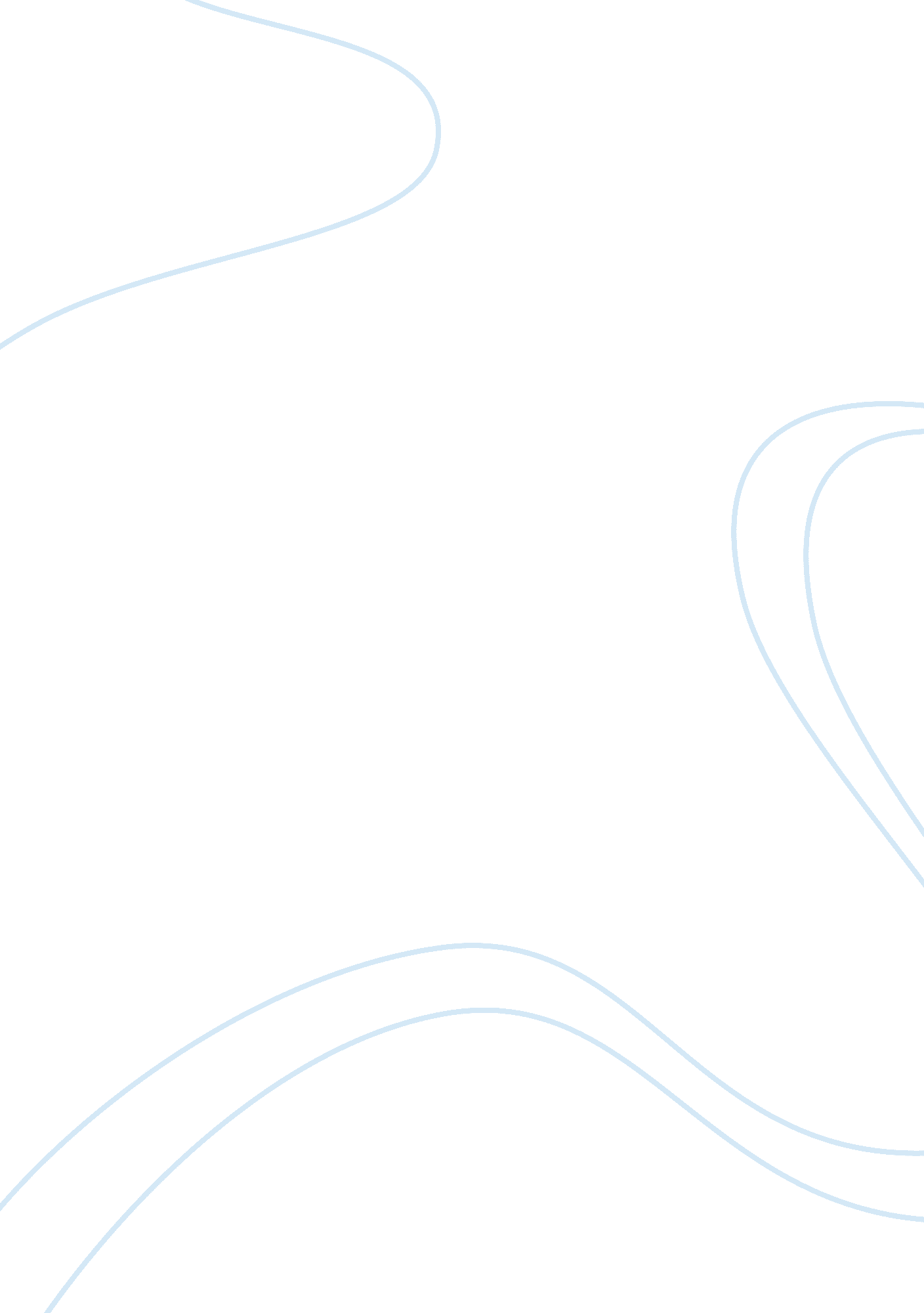 Method and design of accidents in saudi arabiaSociology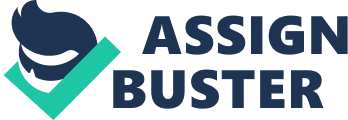 ﻿Research Method and Design of Accidents in Saudi Arabia 
The study to the high numbers of accidents in Saudi Arabia will utilize a qualitative approach, which will involve the use of case studies. A qualitative approach will be suitable in undertaking the research due to the complexity nature of studying the accidents, which cannot be answered by a yes or no approach. Additionally, the approach validity does not entirely based on the sample size, which will ensure that the findings can be used to describe the high number of accidents. Case study design forms the basis of investigating the trends and particular situations; hence, a suitable approach in the proposed project that seeks to investigate and study high numbers of car fatalities recorded in Saudi Arabia. 
The case study design will focus on describing the nature and factors that have contributed towards the high number of fatalities in Saudi Arabia. Various studies have been carried to determine fatalities statistics in the country, which have approached the situation from a statistical survey. However, the proposed research will utilize descriptive case studies to accomplish the understanding of the high number of accidents and the factors that have contributed to the same. The research approach will include study questions in the form of “ why” and “ how” to determine the manner and nature of the fatalities that happens in every second in the country. Based on the literature review on fatality statistics, a purpose for the study will be formulated to ensure that the research remains within the feasible limits. Having developed a purpose, the study will establish the general definition of the case focusing on the accidents in Saudi Arabia after which cases will be selected for data collection purposes. Data will be collected using questioners and interviews. The findings of the case study will be analyzed by utilizing the qualitative content analysis. 